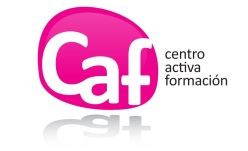 BOLETÍN DE INSCRIPCIÓN A LOS CURSOS DE FORMACIÓN ProcedimientoPara inscribirse en el curso, debes cumplimentar el Boletín de Inscripción y enviarlo junto con una copia del comprobante bancario de ingreso de la cuota de la totalidad del curso (o, en su caso, de la reserva) a la cuenta corriente número IBAN: ES94 0049 5362 31 2916398981Toda la documentación se debe remitir por correo electrónico a activacursos@gmail.comDATOS PERSONALES 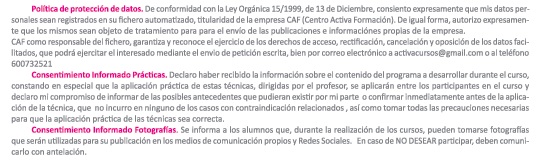 CURSO EN EL QUE SE MATRICULANOMBRE Y APELLIDOSDNIDOMICILIOCÓDIGO POSTAL, LOCALIDAD Y PROVINCIATELÉFONO DE CONTACTOCORREO ELECTRÓNICO